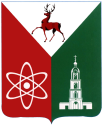 КОНТРОЛЬНО-СЧЕТНАЯ ПАЛАТА ГОРОДА САРОВАпр. Ленина, 20а, г. Саров Нижегородской области, 60718  тел. (83130) 9-77-94, 9-90-64, e-mail: von@adm-sarov.ruИНФОРМАЦИЯ ОБ ОСНОВНЫХ ИТОГАХ КОНТРОЛЬНОГО МЕРОПРИЯТИЯ«Проверка финансово-хозяйственной деятельности Муниципального бюджетного дошкольного образовательного учреждения детский сад № 42 в 2021 году и истекшем периоде 2022 года»(отчет о результатах контрольного мероприятия рассмотрен Коллегией Контрольно-счетной палаты города Сарова, протокол от 03.10.2022 г. № 16/22)Основание для проведения контрольного мероприятия: Пункт 1.16 Плана работы Контрольно-счетной палаты города Сарова (далее – КСП города Сарова) на 2022 год.Объект проверки: Муниципальное бюджетное дошкольное образовательное учреждение «Детский сад № 42» города Сарова (далее – МБДОУ «Детский сад    № 42», Учреждение).Проверяемый период: 2021 г. - истекший период 2022 г.Объем проверенных средств:  64 254,00 тыс. рублей.Установлено нарушений и недостатков: 1 029,77 тыс. рублей.Руководитель контрольного мероприятия: заместитель председателя КСП города Сарова Крапивина Е.В., участник проверки -  инспектор КСП города Сарова  Чуманкина Т.В.В ходе контрольного мероприятия выявлены следующие нарушения:1.  В нарушение п.3 ст. 69.2 Бюджетного кодекса РФ, Постановления администрации города Сарова от 10.11.2015 № 3728 «О порядке формирования муниципального задания в отношении муниципальных учреждений города Сарова и  финансового обеспечения выполнения муниципального задания» (далее – Порядок формирования муниципального задания)  Учреждение сформировало муниципальное задание и отчет о выполнении муниципального задания на 2021 год, не в соответствии с общероссийским базовым (отраслевым) перечнем (классификатором) государственных и муниципальных услуг.2. В отчете о выполнении муниципального задания в 2021 году допущены искажения фактических значений объемных показателей по количеству обучающихся - человек:- по Услуге №1- завышение Отчета на 1 человека (Отчет – 52, факт – 51);- по Услуге №2- занижение Отчета на 1 человека (Отчет – 215, факт – 216);- по Услуге №5- завышение Отчета на 1 человека (Отчет – 52, факт – 51);- по Услуге №6- занижение Отчета на 1 человека (Отчет – 217, факт – 218).Таким образом, при формировании отчета о муниципальном задании за 2021 год, Учреждение исказило данные о фактическом объеме муниципальных услуг, что свидетельствует о недостоверности информации о выполнении утвержденных показателей муниципального задания.3. В нарушение п.3 ст. 69.2 Бюджетного кодекса РФ, Порядка формирования муниципального задания  нарушены требования к формированию Отчета о выполнении муниципального задания - отсутствует показатель, характеризующий качество оказанной муниципальной услуги в 2021 году.	4. В нарушение пункта 15 Порядка предоставления информации государственным (муниципальным) учреждением, ее размещения на официальном сайте в сети Интернет и ведения указанного сайта, утвержденного приказом Минфина России от 21 июля 2011 г. N86н, Учреждение нарушило сроки размещения на сайте www.bus.gov.ru Отчета о выполнении муниципального задания  на 2021 год.5. В нарушение требований федерального стандарта  бухгалтерского учета для организаций государственного сектора «Учетная политика, оценочные значения и ошибки», утвержденного  Приказом Минфина России от 30.12.2017 N 274н,    федерального закона от 06.12.2011 г. N 402-ФЗ «О Бухгалтерском учете», Приказа Минфина России от 01.12.2010    N 157н «Об утверждении Единого плана счетов бухгалтерского учета для органов государственной власти (государственных органов), органов местного самоуправления, органов управления государственными внебюджетными фондами, государственных академий наук, государственных (муниципальных) учреждений и Инструкции по его применению» (далее – Приказ № 157н) в Рабочем плане счетов Учреждения часть счетов, применяемые Учреждением, не отражены, часть счетов бюджетного учета указаны неправильно.6. В нарушение требований Приказа Минфина России от 30.03.2015 N 52н «Об утверждении форм первичных учетных документов и регистров бухгалтерского учета, применяемых органами государственной власти (государственными органами), органами местного самоуправления, органами управления государственными внебюджетными фондами, государственными (муниципальными) учреждениями, и Методических указаний по их применению», Приказа № 157н Главная книга Учреждения за 2021 год, 2022 год формировалась на бумажном носителе раз в год, а не с периодичностью, установленной для составления и представления Учреждения отчетности, формируемой на основании данных соответствующих регистров бухгалтерского учета.7. В нарушение подпункта 5 пункта 1 статьи 93 Федерального закона от 05.04.2013 г. N 44-ФЗ «О контрактной системе в сфере закупок товаров, работ, услуг для обеспечения государственных и муниципальных нужд» Учреждение заключило контракт с ООО «Импакт-2000» от 29.06.2022 г. № 619 на поставку оборудования, на общую сумму 645,00 тыс.руб. без обоснования  цены контракта (расчет начальной максимальной цены контракта не проводился, коммерческие предложения отсутствуют).Закупку оборудования следовало осуществить по другому основанию Закона № 44-ФЗ конкурентным способом.8. В результате приобретения продуктов питания по завышенным ценам (Учреждение формально выполнило требование о предоставлении ценовой информации, все запросы были направлены аффилированным лицам) нарушен п. 1 ст. 78.1 Бюджетного кодекса РФ - Учреждение осуществило неэффективные расходы в размере 369,29 тыс. руб.9. В нарушение ст.78.1 Бюджетного кодекса РФ, «Порядка исполнения органами местного самоуправления города Сарова отдельных полномочий в сфере общего образования за счет субвенций из областного бюджета», утвержденного решением Городской Думы города Сарова от 29.04.2021 г. №48/7-гд,  Порядка формирования муниципального задания Учреждением произведены расходы за счет средств местного бюджета на цели, финансовое обеспечение которых предусмотрено предоставленной Учреждению областной субвенцией на исполнение переданных полномочий в сфере образования. Произведенные Учреждением в 2021 году расходы в сумме – 15,48 тыс.  руб. являются  нецелевыми.		По итогам проведенного контрольного мероприятия в соответствии с Положением о КСП города Сарова, а также в порядке информации направлены:в Городскую Думу города Сарова – информация;в МБДОУ «Детский сад № 42» – представление;в Прокуратуру ЗАТО г. Саров – копии материалов проверки.